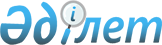 О внесении изменений в постановление акимата района от 7 апреля 2009 года № 60 "Об организации призыва граждан Республики Казахстан 1982-1991 годов рождения на срочную воинскую службу в апреле-июне и октябре-декабре 2009 года"
					
			Утративший силу
			
			
		
					Постановление акимата Мамлютского района Северо-Казахстанской области от 21 августа 2009 года N 175. Зарегистрировано Управлением юстиции Мамлютского района Северо-Казахстанской области 23 сентября 2009 года N 13-10-88. Утратило силу (письмо акима Мамлютского района Северо-Казахстанской области от 14 января 2013 года N 02-08-02-02/37)

      Сноска. Утратило силу (письмо акима Мамлютского района Северо-Казахстанской области от 14.01.2013 N 02-08-02-02/37)      В соответствии с пунктом 28 Закона Республики Казахстан от 24 марта 1998 года № 213 «О нормативных правовых актах», в связи с изменением кадровой структуры, акимат района ПОСТАНОВЛЯЕТ:



      1. Внести в постановление акимата района от 7 апреля 2009 года № 60 «Об организации призыва граждан Республики Казахстан 1982-1991 годов рождения на срочную воинскую службу в апреле-июне и октябре-декабре 2009 года» (опубликованное газете «Знамя труда» № 22 от 22 мая 2009 года, зарегистрировано в Управлении юстиции Мамлютского района № 13-10-84 от 6 мая 2009 года) следующие изменения:



      вывести из состава призывной комиссии Сулейменова Сагандыка Абдрахмановича, Сазонову Наталию Вячеславовну и Мезгову Олесю Александровну.

      ввести Дюсекина Амангельды Еркебулановича председателем призывной комиссии, Кузину Тамару Ивановну председателем медицинской комиссии и Токареву Елену Петровну секретарем призывной комиссии.



      2. Контроль за исполнением настоящего постановления возложить на заместителя акима района Бакеева С.Б.



      3. Настоящее постановление вводится в действие с момента официального опубликования в средствах массовой информации.      Согласовано:

      Начальник отдела по делам обороны

      Мамлютского района                         А. Дюсекин      Начальник районного

      отдела внутренних дел                      Т. Тугунбаев      Главный врач центральной

      районной больницы                          М. Коробкова      Аким района                                К. Калиев
					© 2012. РГП на ПХВ «Институт законодательства и правовой информации Республики Казахстан» Министерства юстиции Республики Казахстан
				